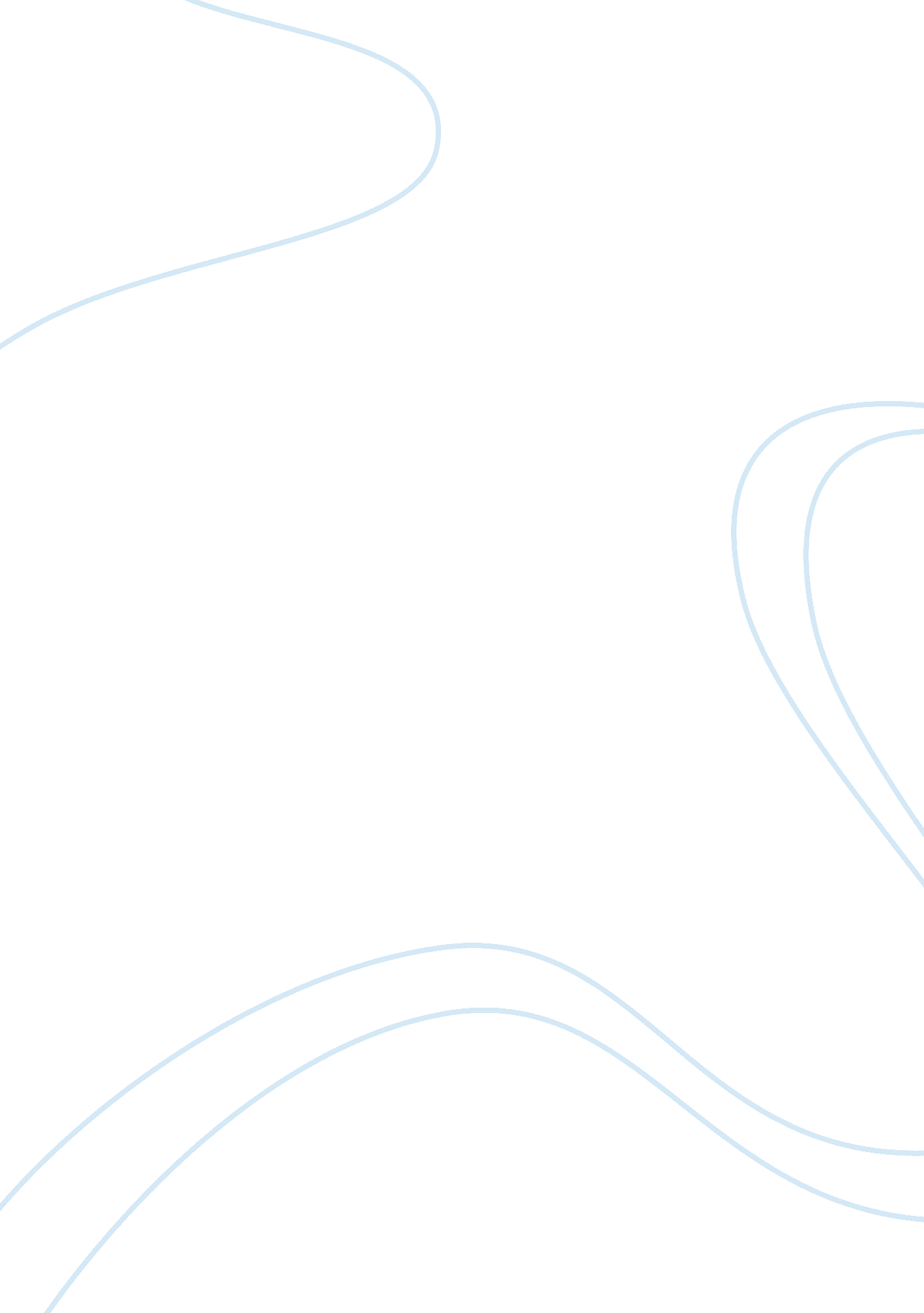 First ad cprm – my personal experienceHealth & Medicine, Hospital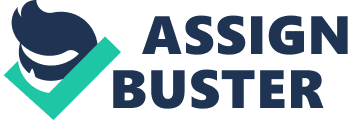 I am also certified In First Ad CPRM In case any children choke. I am also familiar with the centers emergency evacuation plan. Another way we can ensure safety In our classrooms Is by Inspecting all the toys In the classroom and making sure they are safe for the children. Functional Area #2Health- In order to promote good health and nutrition and prevent Illness make sure that when the children walk In the center they stop at the hand assonating station and clean their hands to prevent any illness or bacteria from home. When prepping any type offoodwe always wear gloves. We also use gloves In sitting with toileting and after wiping noses to avoid spreading germs. I also am a mandated reporter and trained to recognizechild abuseand report it. I sanitize toys and cots on a weekly basis. We make sure blankets are sent home every Friday to be washed. I follow all my centers procedures on sick child guidelines to make sure illness isn't spread in the classroom. We have a food program based on the Arch Diocese Of Philadelphia. It meets all the guidelines needed to provide the children nutritional need. I like it because they offer a variety of nutritional foods such as rest fruit and veggies and milk, whole grains etc to meet the children's need. Functional Goal #3 LearningEnvironment-I believethat my classroom is set up in a matter where the children will have space to utilize all activities such as: Dramatic Play- In dramatic play the children have all the needs of a real kitchen with recyclable items such as empty cereal boxes, milk gallons, water bottles etc.. They have dress up where they can dress up as their favorite profession or Just plain old " mommy" and " daddy. We encourage the children to use their imaginations in this area. We also eave a " cozy corner away from any noisy centers where they can wind down and read a book, this is a good thing to do right before nap time. Then we have our table toys which we use as structure play where they use logos or Intertwining toys which are also good for fine motor and and cognitive skills. This also gives them a chance to build relationship with teachers and peers. Then we have our structurally time that can range from arts and crafts for the theme of the week AR letters and numbers of the week In which we discuss at circle time. So In conclusion I feel that all these things are vital In the growth of a child. and I m here to ensure all these things are put Into place. Safe is by making sure all cleaning materials are put up and out of sight of children to avoid any poisoning. I also make sure that our first aid kit is well stocked with the things we need such as band aids, creams and bottled water. I am also certified in First Aid CPRM in case any children choke. I am also familiar with the centers emergency evacuation plan. Another way we can ensure safety in our classrooms is by inspecting all the toys in the classroom and making sure they are safe for the prevent illness I make sure that when the children walk in the center they stop at the here they can dress up as their favorite profession or Just plain old " mommy' and " daddy'. We encourage the children to use their imaginations in this area. We also have a " cozy corner" away from any noisy centers where they can wind down and toys which we use as structure play where they use logos or intertwining toys which build relationship with teachers and peers. Then we have our situational time that the week in which we discuss at circle time. So in conclusion I feel that all these things are vital in the growth of a child. and I am here to ensure all these things are put into place. 